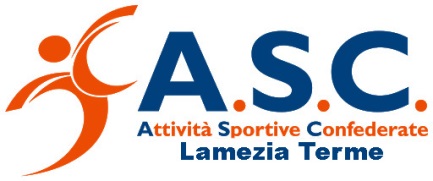 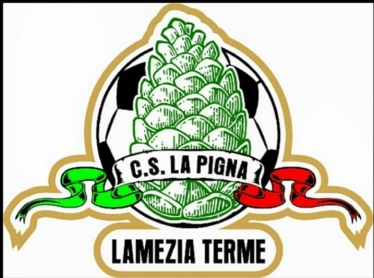 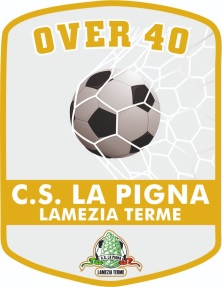 Distinta di gara della squadra Altre persone ammesse al campo di giocoData:Campo:Squadra ospitante:Squadra ospite:Spazio riservato all'arbitroSpazio riservato all'arbitroSpazio riservato all'arbitroSpazio riservato all'arbitroSpazio riservato all'arbitroSpazio riservato all'arbitroN°GiocatoreGiocatoreDATANr. tesseraNr. tesseraGOALAMMDIFFESPIncaricoCognome NomeAllenatoreDirigente societàFirma del responsabileFirma del capitanoFirma dell'arbitroOrario di consegna